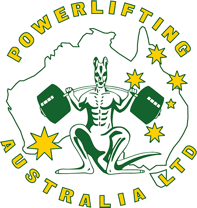 Participating Schools Contact Details Sheet2020 Schools’ Bench Press CompetitionPlease fill out the following form and send it in with the student’s entries. Thank-you for your co-operationContact Persons Name:                        Name of School:                                     		Address:                                                  		Ph:Email: Fax: 